Colorado Water Loss Initiative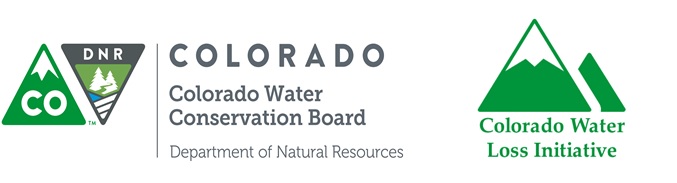 Stage 1 Early Adopter WorkshopDate:		Thursday, May 9th, 2019Location:  	AWWA Headquarters		6666 W Quincy Ave, Denver CO 80235Time:		8:00a – 3:30p			Lunch providedRSVP required!  If your utility is on the Early Adopter track, you can RSVP here:https://docs.google.com/forms/d/e/1FAIpQLSeX7SImWgs5sDD6uEb51_CnSjQbGlbZegIOCXD0zVfis3Kg3w/viewform